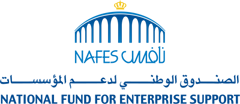 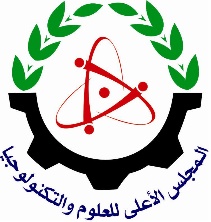  نموذج العرض الفني والمالي المقدم من الجهة الاستشارية للجهة المستفيدةTechnical and Financial Project Proposalالتاريخ :00/00/2023يتم تعديل البيانات في جهة الوصف (باللون الازرق)، حيث ان المعلومات المرفقة هي للتوضيح فقط.يمكن ارفاق اي معلومات او ملفات بجانب العرض الفني والمالي حسب حاجة الجهة الاستشارية. يتم تعبئة النموذج على الكمبيوتر بصيغة Ms Word وإرساله على ايميل الصندوق.Nafes@Nafes.org.joيرجى تضليل الخلايا التي تمثل الفترة الزمنية لتنفيذ كل مرحلة من مراحل المشروع نموذج مراحل العمل والوقت الزمني المتوقع لإنهاء كل مرحلة من مراحل المشروع عدد ساعات العمل (Daily Work Hours) في اليوم الواحد ( 8 ) ساعات/يومالتاريخ :  التوقيع:                                                  ختم الجهة الاستشارية:الجهة الاستشاريةالايميل ورقم الهاتفالجهة المستفيدةالخدمة المطلوبةأهداف المشروعيهدف هذا المشروع إلى:اتمتة جميع الاقسام لتنظيم سير الاعمالاستخدام استراتيجيات جديدة في العملنطاق العمليشمل نطاق العمل بهذا المشروع بناء النظام فيما يخص:اقسام الادارة والمحاسبةحساب التكلفة والرواتبقسم المستودعاتتدريب الموظفينالتكلفة الإجمالية وتكلفة المراحل(للجانب الاستشاري)تحديد تكلفة تنفيذ كل مرحلة من مراحل المشروع على حسب التكلفة الاجمالية للجانب الاستشاري: المبلغ بعد اضافة ضريبة المبيعات 0%    16%( 1000 ) دينار اردنيسبب الإعفاء الضريبي (إن وجد):الشهررقم الاسبوعالمرحلة الاولىالمرحلة الثانيةالمرحلة الثالثةالمرحلة الرابعةالمرحلة الخامسةالشهر 1الأسبوع 1الشهر 1الأسبوع 2الشهر 1الأسبوع 3الشهر 1الأسبوع 4الشهر 2الأسبوع 5الشهر 2الأسبوع 6الشهر 2الأسبوع 7الشهر 2الأسبوع 8الشهر 3الأسبوع 9الشهر 3الأسبوع 10الشهر 3الأسبوع 11الشهر 3الأسبوع 12الشهر 4الأسبوع 13الشهر 4الأسبوع 14الشهر 4الأسبوع 15الشهر 4الأسبوع 16الشهر 5الأسبوع 17الشهر 5الأسبوع 18الشهر 5الأسبوع 19الشهر 5الأسبوع 20الشهر 6الأسبوع 21الشهر 6الأسبوع 22الشهر 6الأسبوع 23الشهر 6الأسبوع 24الشهر 7الأسبوع 25الشهر 7الأسبوع 26الشهر 7الأسبوع 27الشهر 7الأسبوع 28الشهر 8الأسبوع 29الشهر 8الأسبوع 30الشهر 8الأسبوع 31الشهر 8الأسبوع 32الشهر 9الأسبوع 33الشهر 9الأسبوع 34الشهر 9الأسبوع 35الشهر 9الأسبوع 36الشهر 10الأسبوع 37الشهر 10الأسبوع 38الشهر 10الأسبوع 39الشهر 10الأسبوع 40الشهر 11الأسبوع 41الشهر 11الأسبوع 42الشهر 11الأسبوع 43الشهر 11الأسبوع 44الشهر 12الأسبوع 45الشهر 12الأسبوع 46الشهر 12الأسبوع 47الشهر 12الأسبوع 48المرحلةالمهمةعدد الأيام الكليعدد الايامعدد الساعاتاسم المستشارالأولىجمع البيانات الاوليةإدارة عامة للمشروع3الأولىجمع البيانات الاوليةتحضير أولي للمشروع3الأولىجمع البيانات الاوليةجمع البيانات3الأولىجمع البيانات الاوليةتسليم البرمجيات وتثبيتها3الأولىجمع البيانات الاوليةمراجعة مراحل المشروع3الثانيةالتحليل1.5الثانيةالتحليل1.5الثانيةالتحليل1.5الثانيةالتحليل1.5الثانيةالتحليل1.5الثالثةتنفيذ المشروع1الثالثةتنفيذ المشروع1الثالثةتنفيذ المشروع1الثالثةتنفيذ المشروع1الثالثةتنفيذ المشروع1الرابعةالمراجعة والتعديل2.5الرابعةالمراجعة والتعديل2.5الرابعةالمراجعة والتعديل2.5الرابعةالمراجعة والتعديل2.5الرابعةالمراجعة والتعديل2.5الخامسةالتدريب2الخامسةالتدريب2الخامسةالتدريب2الخامسةالتدريب2الخامسةالتدريب2تسلسلاسم المستشارمجموع عدد أيام العمل بالمشروع مجموع عدد ساعات العمل بالمشروعالمشاريع الحالية التي يعمل عليها(والمدعومة من نافس )123اسم مقدم العرض 